К сведению участников:ХIХ РЕСПУБЛИКАНСКАЯ НАУЧНО-ПРАКТИЧЕСКАЯ КОНФЕРЕНЦИЯ СТУДЕНТОВ, МАГИСТРАНТОВ И АСПИРАНТОВ «Актуальные проблемы права» состоится 30 марта 2018 г. по адресу: г. Брест, б-р Космонавтов, 21.30 марта 2018 г.	10:00 – регистрация участников	11:00 – пленарное заседание	14:00 – 15:00 – обед 	15:00 – 17:00 – работа по секциям	17:00 – 17:30 – подведение итоговУЧРЕЖДЕНИЕ ОБРАЗОВАНИЯ«БРЕСТСКИЙ ГОСУДАРСТВЕННЫЙ УНИВЕРСИТЕТ 
ИМЕНИ А.С. ПУШКИНА»ЮРИДИЧЕСКИЙ ФАКУЛЬТЕТХIХ РЕСПУБЛИКАНСКАЯНАУЧНО-ПРАКТИЧЕСКАЯ КОНФЕРЕНЦИЯ СТУДЕНТОВ, МАГИСТРАНТОВ И АСПИРАНТОВ «Актуальные проблемы права»30 марта 2018 годаг. БрестИНФОРМАЦИОННОЕ СООБЩЕНИЕЮридический факультет Брестского государственного университета имени А.С. Пушкина проводит XIX Республиканскую научно-практическую конференцию студентов, магистрантов и аспирантов «Актуальные проблемы права», которая состоится 30 марта 2018 года в г. Бресте (б-р Космонавтов, 21). Планируется издание сборника материалов конференции за счет организационного взноса участников (10 бел. руб.).Приглашаем к участию лиц, имеющих высшее юридическое образование, осуществляющих трудовую и научную деятельность в сфере юриспруденции, аспирантов, соискателей ученой степени, магистрантов, студентов. Расходы на проезд, проживание и питание оплачиваются за счет командирующей стороны.Направления работы конференции:Современные проблемы теории и истории государства и праваПроблемы реализации и защиты конституционных правПравовое обеспечение гражданского оборота в контексте приоритетов социально-экономического развития Республики БеларусьТеоретико-методологические и прикладные проблемы противодействия преступлениям и правонарушениям Актуальные проблемы частного процессуального праваВ соавторстве не допускается более 2-х человек. Подача материалов осуществляется до 25 марта 2018 г. Материалы, не соответствующие правилам оформления и тематике конференции, не рассматриваются. Для участия в конференции необходимо отправить до 25 марта 2018 года: – заявку на участие в конференции;– материалы выступления – квитанция об оплате в электронном виде. Оплата производится с 1 марта по 25 марта Отсканированная квитанция высылается на эл. почту (konfec@mail.ru)Стоимость участия в работе конференцииВзнос (10 бел.руб.) необходимо перечислить на р/с BY02 AKBB 3632 9000 0167 3100 0000 филиала № 100 – Брестское областное управление ОАО «АСБ Беларусбанк» ОКПО 02148014, код УНП 200050321, с обязательной записью – «конференция ГПД».Телефон оргкомитета 8 (016) 21-71-93 ТРЕБОВАНИЯ К ОФОРМЛЕНИЮ МАТЕРИАЛОВТекст (тщательно вычитанный и отредактированный автором) дальнейшему редактированию не подлежит и является оригиналом для тиражирования.1. Общий объём текста не должен превышать для докладов – до 4 полных стр., для секционных выступлений –2 полные стр. Отправка в виде вложенного файла по e-mail: konfec@mail.ru (название файла – фамилия и организация) или по адресу: . Брест, б-р Космонавтов, 21, Брестский госуниверситет им. А.С.Пушкина, юридический факультет, ауд. 330.2. Требования к тексту:Текстовый редактор – MS Word 6.0 и выше. Шрифт – Times New Roman, размер – . Поля: верхнее – , левое и правое – , нижнее – . Абзацный отступ – 1,25 мм (запрещается установка абзацного отступа пробелами). Висячая строка не допускается. Межстрочный интервал – одинарный. Страницы не нумеруются.Структура статьи включает следующие элементы по порядку:– инициалы и фамилия автора (шрифт полужирный, прописные буквы).– слова «Научный руководитель»: инициалы и фамилия научного руководителя, научная степень, научное звание, должность (шрифт полужирный, прописные буквы).– страна (для участников из других стран), город, краткое наименование учреждения (по Уставу).– пустая строка.– название материалов (шрифт полужирный, прописные буквы) (если название из нескольких строк, то без знаков переноса).Текст – после пропуска строки с абзацного отступа с обязательным выравниванием по ширине и автоматической расстановкой переносов. Не допускается более одного пробела между словами в тексте.Сноски оформляются в квадратных скобках, список использованных источников располагается в конце текста в алфавитном порядке (диссертационный вариант оформления литературы).Материалы, не удовлетворяющие указанным требованиям, научному уровню конференции и присланные позднее установленного срока, не рассматриваются и обратно не высылаются.ЗАЯВКАна участие в Республиканской научно-практической конференции студентов, магистрантов и аспирантов «Актуальные проблемы права»Фамилия Имя Отчество автора________________________________________________Фамилия Имя Отчество научного руководителя, должность, телефон, е-mailПолное название организации (с указанием почтового адреса) _____________________Ученая степень, ученое звание__________________________________________Контактный телефон (код)__________ Контактный е-mail ___________Название материалов _________________________________________________Направление конференции ___________________________________________________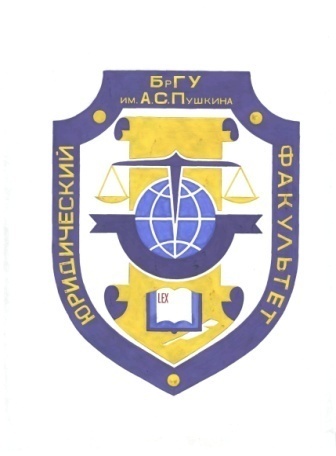 